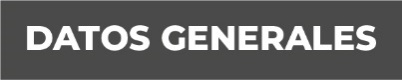 Nombre Lugarda Torres MuñozCédula Profesional (Licenciatura) 3527039Cedula Profesional (Maestría) En trámiteTeléfono de Oficina 784-84-2-71-49Correo Electrónico Institucional: Formación Académica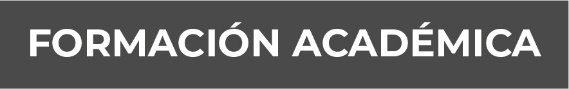 1985-1989Universidad Veracruzana, en Poza Rica, Ver.2013-2015	Maestra en Ciencias Penales, Consejo Académico de Docencia e Investigación Transversal A. C.Trayectoria Profesional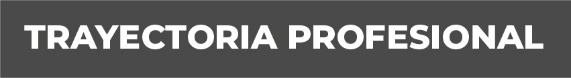 2016 (CUATRO MESES)Fiscal Segunda Especializada en la Investigación de Delitos de Violencia contra la Familia, Mujeres Niños, Niñas y de Trata de Personas, en Poza Rica, Veracruz.2015-2016Fiscal Tercera Especializada en la Investigación de Delitos de Violencia contra la Familia, Mujeres Niños, Niñas y de Trata de Personas, en Papantla, Veracruz.2014-2015Fiscal Segunda en Delitos contra la Libertad, la Seguridad Sexual y contra la Familia en Tuxpan, Veracruz Conocimiento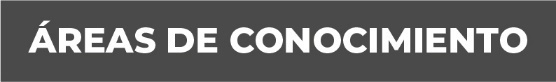 Derecho PenalDerecho Procesal Penal